Черно-белое и цветное копирование и печать документовЧерно-белое копирование и печать А4, А3Копирование со стекла (ветхих, сшитых документов и т. д.):© ОПБ-Печать, Мясницкий пр-д., 2/1., +7(495)777-33-14, Круглосуточно, без выходных.Черно-белое и цветное копирование и печать документовЦветная цифровая печать и копирование А4, А3.Бумага 80 гр./м2© ОПБ-Печать, Мясницкий пр-д., 2/1., +7(495)777-33-14, Круглосуточно, без выходных.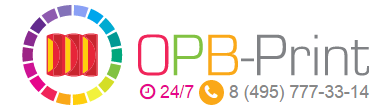 Бумага 80 гр./м2Копирование с использованием автоподачиКопирование с использованием автоподачиКопирование с использованием автоподачиКопирование с использованием автоподачиКоличествоА4А4А3А3КоличествоКоличествоодносторонняядвухсторонняяодносторонняядвухсторонняяодносторонняядвухсторонняяодносторонняядвухсторонняя1-30 экз.10 руб.12 руб.12 руб.16 руб.31–100 экз.6 руб.10 руб.12 руб.16 руб.101-200 экз.4 руб.5,60 руб.7 руб.11руб.201-500+ экз.2,5 руб.4 руб.5 руб.7,50 руб.КоличествоА4А4А3А3КоличествоКоличествоодносторонняядвухсторонняяодносторонняядвухсторонняяодносторонняядвухсторонняяодносторонняядвухсторонняя1-500 экз.12 руб.19 руб.19 руб.24 руб.КоличествоА4А3КоличествоКоличествоодносторонняядвухсторонняяодносторонняядвухсторонняяодносторонняядвухсторонняяодносторонняядвухсторонняя1–30 экз.24 руб.36 руб.48 руб.72 руб.31-60 экз.21 руб.32 руб.43 руб.66 руб.61-100 экз.19 руб.28 руб.38 руб.60 руб.101-300 экз.16 руб.27 руб.33 руб.48 руб.301-500 экз.14 руб.21 руб.28 руб.43 руб.501-1000 экз.11 руб.18 руб.24 руб.36 руб.1001+ экз.10 руб.14 руб.19 руб.33 руб.Печать на цветной бумаге 80 гр./м2:..................................А4 + 1.50 руб.,А3 + 2.50 руб.Цветная бумага 160 гр./м2: ....................................................А4 + 2.50 руб.,А3 + 4.50 руб.Бумага 130 гр./м2:........................................................................А4 + 3 руб.,А3 + 6 руб.Бумага 150-170 гр./м2:...............................................................А4 + 5 руб.,А3 + 10 руб.Бумага 200-220 гр./м2:...............................................................А4 + 6 руб.,А3 + 12 руб.Бумага 280-300 гр./м2:...............................................................А4 + 10 руб.,А3 + 20 руб.Biotop 300 гр./м2 ........................................................................А4 + 20руб.,А3 + 40руб.Самоклеящиеся бумага:..........................................................А4 + 20руб.,А3 + 40 руб.Дизайнерская бумага с тиснением «лен»......................A4 + 40 руб.,А3 + 80 руб.Дизайнерская бумага Majestic, TouchCover:...................A4 + 70 руб.,А3 + 140 руб.